Date:	     Name:	     Client ID:	     Address:	     Dear      Cancellation of the suspension of your medical certificate under Section 27I(7)(e) of the Civil Aviation Act 1990.I refer to my earlier notice dated 	 (copy attached) wherein I suspended your medical certificate.I am now satisfied that you are once again able to exercise safely the privileges to which your medical certificate relates. I am further of the opinion that you are eligible for a medical certificate as of today in terms of section 27B of the Civil Aviation Act 1990.  Accordingly, pursuant to section 27I(7)(b), I hereby cancel the suspension placed on your certificate in my above quoted letter.Yours sincerely Director of Civil Aviation/DelegateME Name:      	ME ID:      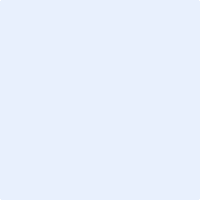 